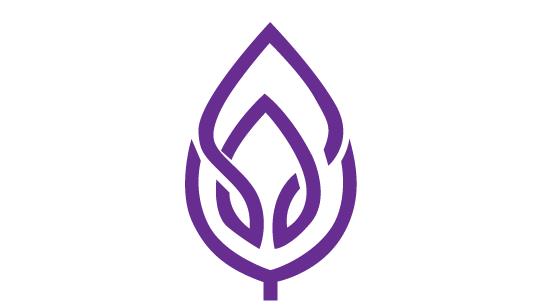 Tarieven Voetverzorging 	Algemene en/of gespecialiseerde voetverzorging 		38,00 euroVoetverzorging met extra massage				45,00 euroBeugeltechnieken ‘onyclip’					35,00 euroSilicone-orthesen (teenspreiders) 					25,00	euroVerwen voetverzorging 						55,00 euroLakken van teennagelsNagellak aanbrengen op tenen (zelf uw kleur mee te brengen)  12,00 euro Wenkbrauwen en wimpers vervenWenkbrauwen verven						12,00 euroWimpers verven							12,00 euroCombinatie wenkbrauwen/wimpers				20,00 euro
Cadeaubon Te verkrijgen in de praktijk (bedrag te kiezen en vrij te besteden)OPGELET  geen betaling via bancontact mogelijk, wel cash of via smartphone-app